Publicado en  el 25/10/2016 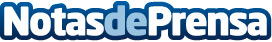 Mi Note 2: la curva también llega al teléfono grande de XiaomiEl nuevo producto del la empresa asiatica Xiaomi, Mi Note 2, es oficial y se presenta con una atractiva curva en los laterales de su pantallaDatos de contacto:Nota de prensa publicada en: https://www.notasdeprensa.es/mi-note-2-la-curva-tambien-llega-al-telefono_1 Categorias: Internacional E-Commerce Innovación Tecnológica http://www.notasdeprensa.es